	муниципальное казенное дошкольное образовательноеучреждение города Новосибирска«Детский сад № 432 комбинированного вида»Родительский клуб«Год до школы»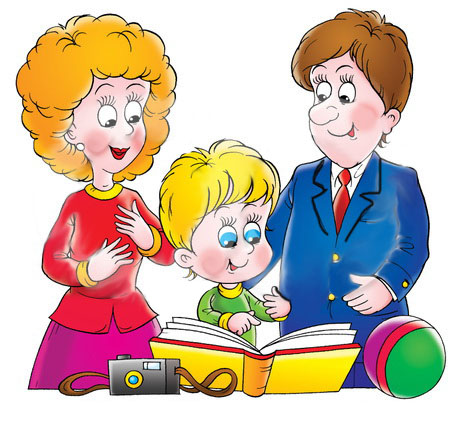 Провели воспитатели:Старенькова Марина АнатольевнаКуликова Анастасия ГеннадьевнаНовосибирск 2019Паспорт проектаТема: Психолого-педагогическое сопровождение родителей будущих первоклассников.Тип клуба: информационно-практико-ориентированный, долгосрочный, открытый, коллективный.Участники клуба: Воспитатели и специалисты ДОУ (учитель-логопед, педагог-психолог), воспитанники и их родители.Срок реализации: сентябрь – майПроблема: С началом школьного обучения меняется весь жизненный уклад не только ребенка, но и всей семьи.  Актуальность: для целенаправленной подготовке детей к школьному обучению и успешной их адаптации  к школе необходимо организовать целенаправленную работу не только с детьми, но и с их родителями. Родителям и детям необходима помощь в подготовке и встрече с новой для них школьной ситуацией.Цели: повышение компетентности родителей по вопросам готовности детей к школьному обучению.Задачи:Подготовить родителей и детей к новой социальной роли – «родители ученика» Осуществить информационно-просветительскую работу с родителями по теме "Готовность детей к школе"; Познакомить с элементами педагогической диагностики отдельных сторон готовности ребенка к школьному обучению, развивать знания и умения, связанные сформированием разных аспектов готовности к школе в условиях семьи;Научить родителей решать психологические и педагогические проблемные ситуации, связанные с подготовкой и обучением детей в школе, оказывать им эмоциональную поддержку Повысить компетентность  родителей в вопросах подготовки детей к школьному обучению через использование наиболее эффективных форм сотрудничества.Формы работы с родителямиАнкетирование родителейКонсультация, рекомендации, сообщение, памятки, шпаргалкиУстный журналКруглый столСеминар – практикумМастер-классДеловая играСовместная с родителями экскурсияВечера вопросов и ответов. Встреча партнеров – педагогов и родителей школыВидеоролик - интервью с детьмиИгротренингВыставка дидактических игр и пособий РефлексияЛектории на сайте группыПрезентацияИнформационно-просветительский стендОткрытие «школьной» библиотеки и видеотекиЭтапы работы над проектомI этап – диагностико - аналитический (сентябрь 2018 г.)Выявление проблемы, формулирование цели и задач проекта, определение пути его реализации.II этап – реализация проекта (сентябрь 2018 г. – май 2019 г.)Разработка содержания деятельности и организация работы по реализации проекта (сентябрь 2018 г.)III этап – итоговый (май 2019 г.)Создание презентации.Оформление папки с материалами проекта.Ожидаемый результатПовышение психолого-педагогической компетентности родителей в вопросах готовности ребенка к школе и организации подготовки к школьному обучению;Формирование социальных навыков по эффективному взаимодействию с ребенком на предшкольном этапе развития ребенка;Возрастание интереса родителей к деятельности ДОУ, школы.Тематический план-программа мероприятий родительского клубаЦель.  Повысить психолого-педагогическую компетентность родителей будущих первоклассников.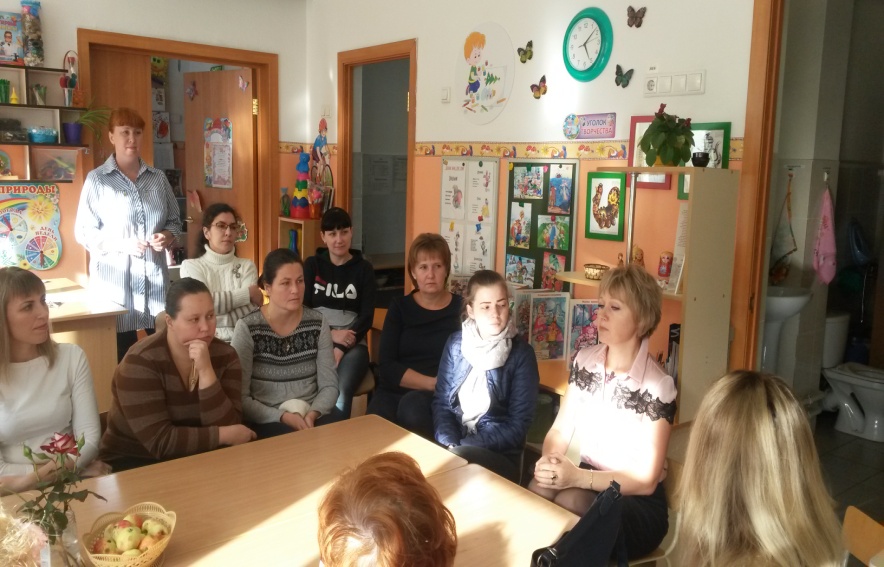 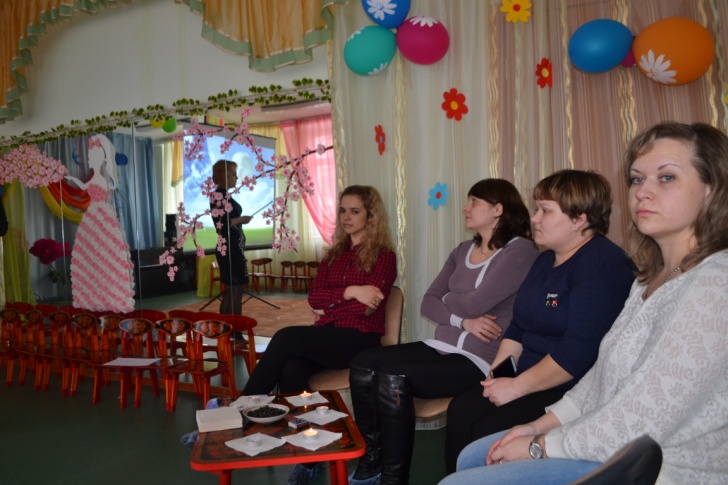 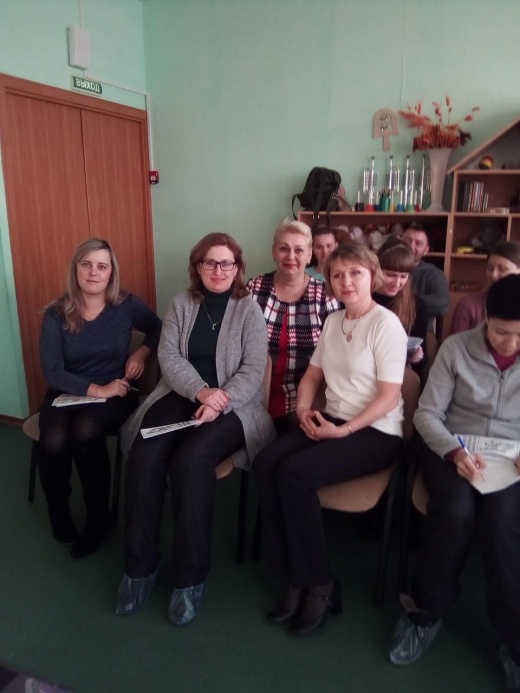 Мероприятия Цели и задачиСодержание УчастникиУчастникиСентябрьСентябрьСентябрьСентябрьСентябрьАнкетирование родителей «На пороге  школьной жизни» 1.Определить позицию родителей по вопросам подготовки детей к школе2. Оказать помощь в разрешении проблем при подготовке детей к школе.Приложение №1Приложение №1Воспитатели родителиИнформационно-просветительский стенд «На пути к школе»Заинтересовать, привлечь внимание родителей к стендам, материалам, информировать родителей о деятельности клубаПриложение №2 Приложение №2 Воспитатели родителиОткрытие «школьной» библиотеки и видеотеки «Для вас, родители!»1. Познакомить  с новинками педагогической и художественной литературы для родителей и детей с целью самообразования в вопросах подготовки к школеПриложение №3Приложение №3Воспитатели педагог-психолог, учитель-логопед родителиСовместная с родителями экскурсия к зданию школы № 91. Познакомить родителей с учебным заведением, с оформлением школы, учебными классами. 2. Расширять представления о школе.3. Вызывать стремление как можно больше узнать о школьной жизни.Приложение №4Приложение №4Воспитатели родители, детиКонсультация «Создание у ребенка положительного отношения к школе и формирование направленности на обучение»1.Проконсультировать родителей в вопросах формирования социальных черт личности будущего первоклассника, необходимых для благополучной адаптации в школе.2. Предоставить родителям практический опыт в овладении способами общения с ребенком в семье для укрепления его желания учиться.Приложение №5Приложение №5Педагог-психолог родителиУстный журнал «Кризис семи лет и уровень психологической готовности к школьному обучению»Повысить психолого-педагогическую компетентность родителей будущих первоклассников.Приложение №6Приложение №6Педагог-психолог родителиРекомендации «Как подготовить ребенка к школе»Вооружить родителей психолого-педагогическими знаниями и умениями по вопросу «Как подготовить ребенка к школе»Приложение №5Приложение №5Воспитатели родители Октябрь Октябрь Октябрь Октябрь Октябрь Круглый стол "Мой ребенок – будущий первоклассник"1. Повысить педагогическую грамотность родителей в профилактике школьной дезадаптации ребенка.2. Оказать помощь в разрешении проблем при подготовке детей к школе.3. Активизировать чувства, переживания и действия родителей в связи с предстоящей школьной жизнью детей.1.Организационный момент "Будем знакомы".2. Упражнение "Мой образ ребёнка - первоклассника" (с психологом) .3. Анализ анкетирования родителей "На пороге школьной жизни" (позиция родителей по вопросам подготовки детей к школе) .4. Видеоролик - интервью с детьми "Хочу ли я в школу? 5. Сообщение учителя - логопеда «Слагаемые успешности будущего первоклассника в области речевого развития детей»6. Выставка дидактических игр и пособий по подготовке детей к школе "Копилка полезных вещей".7. Рефлексия "Больше всего мне сегодня. "Родители детей подготовительной к школе группы, воспитатели, педагог - психолог, учитель - логопед.Родители детей подготовительной к школе группы, воспитатели, педагог - психолог, учитель - логопед.Лектории на сайте группы «Возрастные особенности психического развития детей 6-7 лет»Ознакомить родителей воспитанников с возрастными особенностями психического развития детей 6-7 летПриложение №6Воспитатели, педагог-психолог, родителиВоспитатели, педагог-психолог, родителиНоябрьНоябрьНоябрьНоябрьНоябрьМастер-класс «Вместе учимся считать»Предоставить родителям практический опыт в овладении способами знакомства с цифрами, счетом.1.Организационный момент2. Презентация «Что должен знать и уметь ребенок при поступлении в школу в области познавательной деятельности»3. Мастер-класс4. Шпаргалка для родителейВоспитатели родителиВоспитатели родителиДекабрьДекабрьДекабрьДекабрьДекабрьУстный журнал «Речевая готовность к школе»Повысить педагогическую компетентность родителей в области речевого развития детей Приложение №6Учитель-логопед родителиУчитель-логопед родителиЯнварь Январь Январь Январь Январь Семинар – практикум «Вместе с родителями – за безопасность детей на пути к школе»Цель.Привлечь родителей к сотрудничеству, сотворчеству и совместной деятельности по обучению детей правилам дорожного движения.Задачи.1. Взаимодействовать с ГИБДД и другими организациями в работе по предупреждению детского дорожно-транспортного травматизма.2. Оптимизировать работу с родителями по основам безопасности детей и закреплению знаний о правилах дорожного движения.3. Создать условия для формирования социальных навыков и норм поведения на основе совместной деятельности с родителями и взаимной помощи.4. Активизировать пропагандистскую деятельность среди родителей ДОУ по правилам дорожного движения и безопасному поведению на дороге.5. Выработать систему воспитательно-образовательной работы по формированию навыков безопасного поведения на дороге1. Организационный момент "Будем знакомы".2. Анализ анкетирования родителей "Я и мой ребенок на улицах города".3. Просмотр НОД "Путешествие в страну Светофория"4. Выступление сотрудника ГИБДД "Профилактика детского дорожно-транспортного травматизма".5. Сотворчество родителей и детей "Безопасный маршрут из дома в школу" (рисование) .6. Конкурс пап "Лучший водитель".7. Презентация родителями макетов по правилам дорожного движения.8. Памятки для родителей "Всё начинается с малого".9. Рефлексия "Что я ждал от встречи в клубе".Участники: родители, дети подготовительной к школе группы, воспитатели, сотрудники ГИБДДУчастники: родители, дети подготовительной к школе группы, воспитатели, сотрудники ГИБДДФевраль Февраль Февраль Февраль Февраль Консультация«Готовим руку к письму»1. Способствовать осознанию родителями взаимосвязи правильной речи и успешного обучения в школе.2. Сформировать у родителей представления о взаимосвязи развития мелкой моторики рук и речи детей.3. Оказать помощь в разрешении проблем при подготовке детей к письму.Приложение №5Воспитатели, учитель-логопедВоспитатели, учитель-логопедУстный журнал «Правила приема детей в первый класс»Повысить психолого-педагогическую компетентность родителей будущих первоклассников.Приложение №6Воспитатели Воспитатели Март Март Март Март Март Шпаргалка для родителей «Примерный режим дня первоклассникаОбобщить знания  о здоровом образе жизни.
2. Подвести к сознанию, что соблюдать режим дня  должен каждый ребёнок.
3. Показать пути поддержания и укрепления здоровья.Приложение №5Воспитатели Воспитатели Апрель Апрель Апрель Апрель Апрель Консультация «Если ребенок не хочет делать уроки? Как убедить ребенка делать домашние задания.Вооружить родителей психолого-педагогическими знаниями и умениями по вопросу «Как убедить ребенка делать домашние задания.»Приложение №5Педагог-психолог, родителиПедагог-психолог, родителиДеловая игра «Семья на пороге к школьной жизни»1. Создать условия для совместной игровой  деятельности воспитателей, родителей и педагогов школы.2. Дать родителям и учителям школы опыт игрового взаимодействия друг с другом, игровой культуры общения 3. Уточнить, закрепить и углубить знания родителейПриложение №7Воспитатели, педагоги начальной школы, родителиВоспитатели, педагоги начальной школы, родителиМай Май Май Май Май Презентация проекта родительского клубаАктивизировать познавательную деятельность.Подвести итог проведенной работыПриложение №7Воспитатели, педагог-психолог, логопед Воспитатели, педагог-психолог, логопед 